مختصر عن اعمالي (تقديم المدرس لنفسه) :-أنني ألصيدلاني  / كرم سعيد سليمان / مدرس مساعد في كلية الصيدلة/ جامعة دهوك / قسم الكيمياء الطبية / حصلت على شهادة البكالوريوس في الصيدلة من كلية الصيدلة / جامعة الموصل عام 2011، وشهادة الماجستير في اختصاص الكيمياء الطبية من كلية الصيدلة في جامعة دهوك عام 2017.الخلفية الاكاديمية للمدرس وملخص عن اختصاصه :-أنني ألصيدلاني  / كرم سعيد سليمان / مدرس مساعد في كلية الصيدلة/ جامعة دهوك / قسم الكيمياء الطبية / حصلت على شهادة البكالوريوس في الصيدلة من كلية الصيدلة / جامعة الموصل عام 2011، وشهادة الماجستير في اختصاص الكيمياء الطبية من كلية الصيدلة في جامعة دهوك عام 2017.فلسفة ومبادئ المدرس الشخصية وكيفية التغير ورفع مستوى التعليم وخاصة في مجال اختصاصه :-يكمن التعليم في مثلث اعلاه المدرس وقاعدتاه الطلاب والمناهج الدراسية، فعلى المدرس ان يكون عالما بمادته لان فاقد الشئ لايعطيه ويجب ان تكون المناهج متطورة ومتقدمة لمواكبة العصر وتحفيز الطلاب ليكونوا جيدين كطالبين حقيقيين للعلم. و لرفع مستوى التعليم والمدرس هو الدورات العلمية واللغوية والاحتكاك بالجامعات الاخرى (الاجنبية خاصة) أي أرسال الاساتذة وبالاخص الجدد من حملة الماجستير والدكتوراه الى خارج القطر لمدة( 6 ) أشهر او اكثر ويعود ويقدم تقرير او سمينار عن ما شاهد هناك وماتغير فيه او في اسلوبه وماهو جديد والافضل ان تكون دول تتكلم باللغة الانكليزية وكذلك التدريب على تشغيل بعض الاجهزة الحديثة في مجال عمله وبحثه لتطوير ذاته مع حوافز ومخصصات تشجيعية له ان أمكن لانه لاتطور ونحن في الداخل فقط ونحتك مع نفسنا فقط وباجهزة قديمة وقسم بسيط جديد ولكن دون تدريب لا يوجد تطور . اضافة الى ذلك توفير الاجهزة المختبرية الضرورية للحاجات العلمية اليومية للطلاب وكذلك لطلبة الدراسات العليا ومشاركة البعض منهم في دورات تدريبية على هذه الاجهزة لتطوير العمل.مختصر عن الدروس والكورسات التي يقدمه الاستاذ لطلابه في مجال أختصاصه :- تدريس مادة الكيمياء الطبية القسم المختبري العملي و جزء من القسم النظري لطلاب المرحلة الثالثة والرابعة لكلية الصيدلة / جامعة دهوك. تدريس مادة ال Prodrugs  النظري بالكامل لطلاب المرحلة الخامسة لكلية الصيدلة / جامعة دهوك.الأشراف على بحث التخرج لمجموعة طلاب في المرحلة الخامسة كلية الصيدلة / جامعة دهوك.عدد الطلاب في كل صف أي مرحلة :-كلية الصيدلة المرحلة الثالثة  (76 طالب) .كلية الصيدلة المرحلة الرابعة  (68 طالب) .كلية الصيدلة المرحلة الخامسة ( 62 طالب).جدول وتاريخ وساعات المحاظرات العملية التابعة لي :-النشاطات الاخرى مثل العضوية في لجان علمية او ادارية :-عضو في لجنة الأعتراضات في أللجنة الامتحانية في كلية الصيدلة/جامعة دهوك والمشاركة في المراقبات الامتحانية.عضو في Research Ethics Committee في رئاسة صحة دهوك.  أما عن المشاركة في ورش العمل :-مواضيع البحث الغير منشورة والتي يتم العمل بها وعددها :-اليومالساعةالمادةالمرحلة والكليةالاحدالاثنين10:30-2:30الكيمياء الطبيةالمرحلة الرابعة/كلية الصيدلةالاثنينالاربعاء10:30-2:30الكيمياء الطبيةالمرحلة الثالثة/كلية الصيدلةالخميس8:30-10:30Prodrugsالمرحلة الخامسة/كلية الصيدلة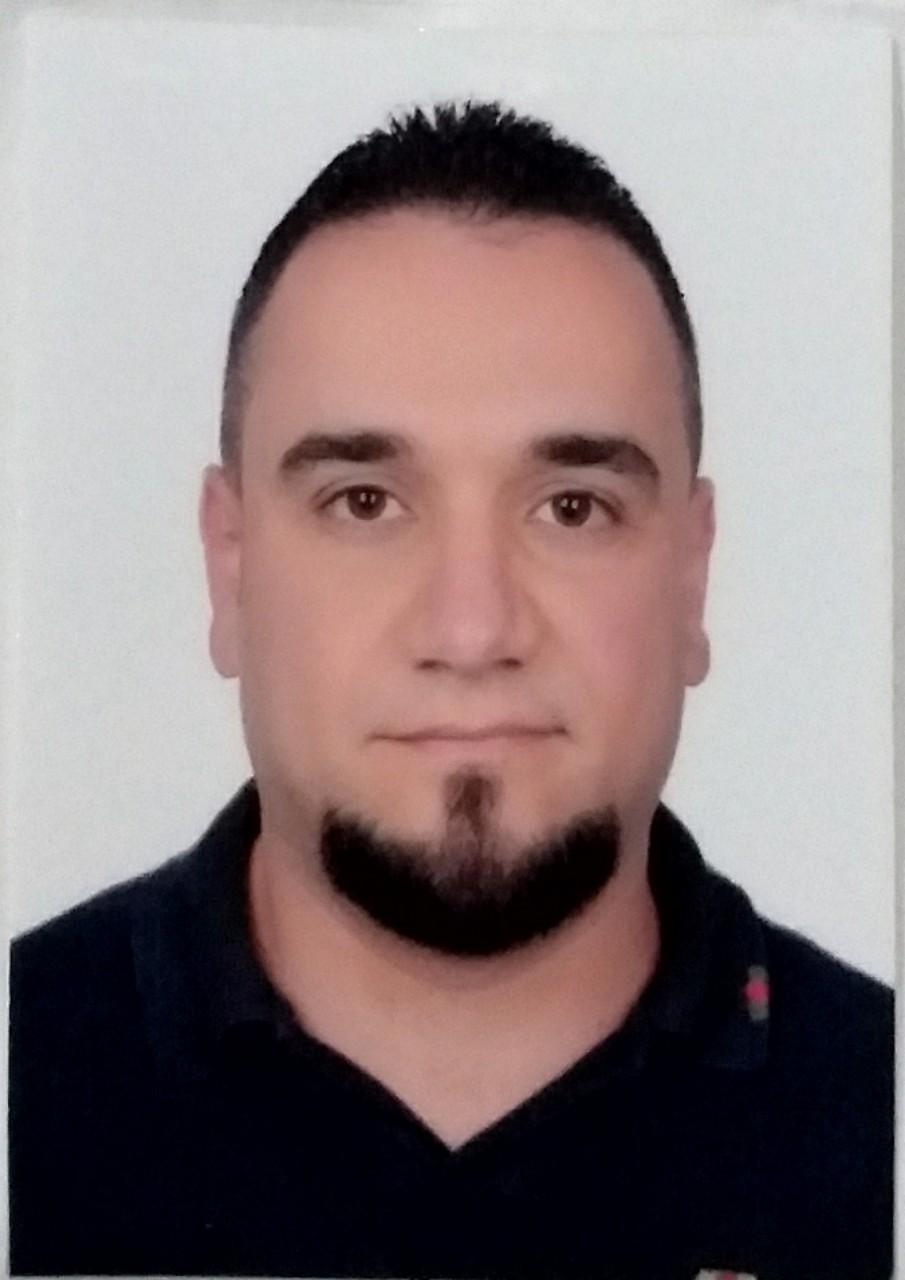 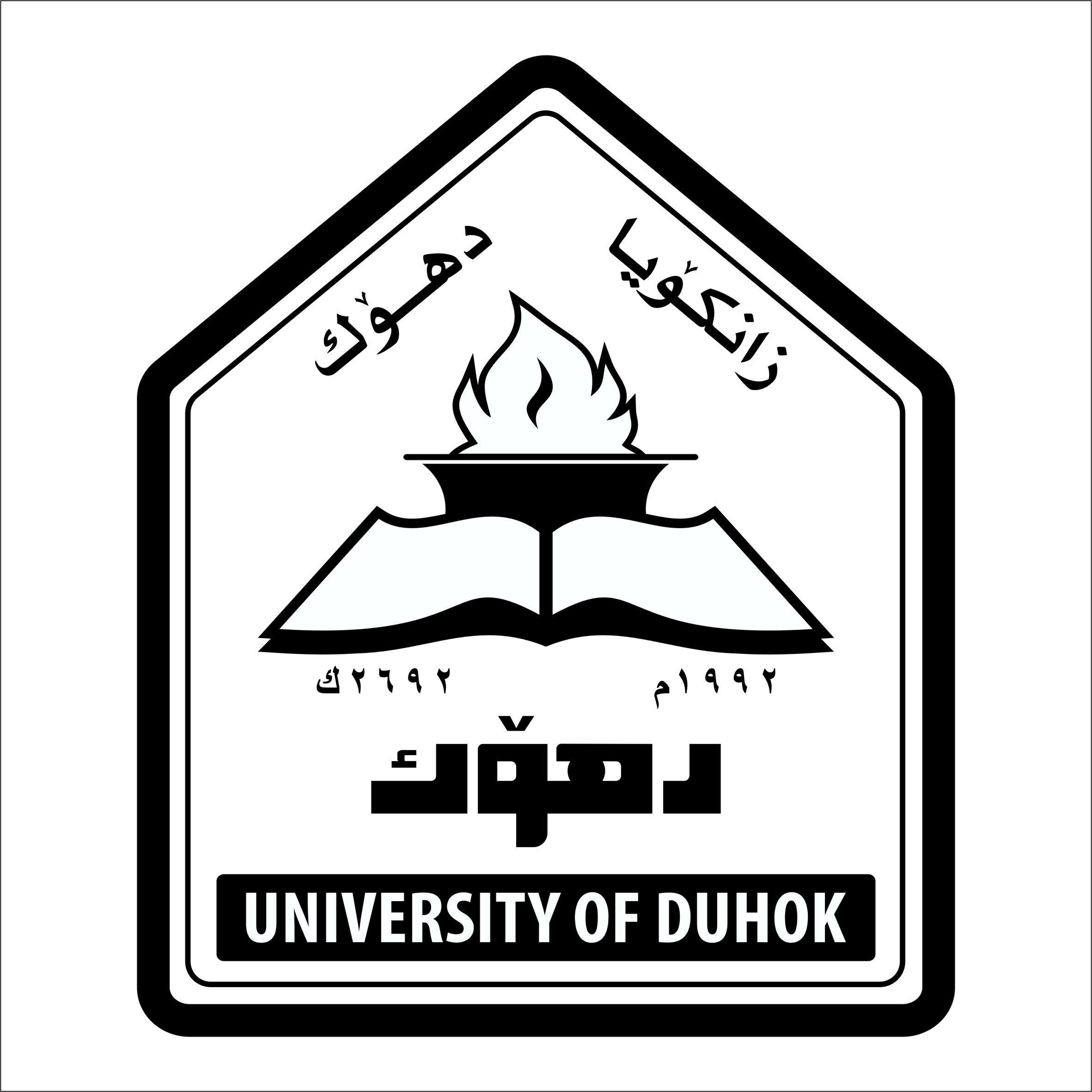 